Katecheza 47. Pan Jezus jednoczy nas w Komunii św.Poznasz:-prawdę, że Msza Święta to uczta ofiarna Chrystusa i Kościoła- elementy uczty w liturgii Mszy św. Msza Święta jest z ucztą - porównaj elementy Mszy św. i  ucztyUCZTA                                                                            MSZA ŚWIĘTA gospodarz                                                                       Pan Jezus goście                                                                              ludzie ochrzczeni, goście, Kościół stół                                                                                   ołtarz potrawy                                                                           Ciało i Krew Pana JezusaMsza Święta jest ucztą. Jesteśmy na nią zaproszeni przez Pana Jezusa. Gromadzimy się w Jego domu przy stole, czyli przy ołtarzu. Przez słuchanie słowa Bożego i udzielanie na nie odpowiedzi przyjmujemy zaproszenie do spożywania Pokarmu.Słowa Pana Jezusa o Komunii Świętej„Ciało moje jest prawdziwym pokarmem, a Krew moja jest prawdziwym napojem. Kto spożywa moje Ciało i Krew moją pije, trwa we Mnie, a Ja w nim”. – Jak Pan Jezus nazywa swoje Ciało? – Co nam ten pokarm daje?  Msza Święta jest ucztą dzieci Bożych (Kościoła) z Chrystusem. Spożywając Jego Ciało i Krew, jednoczymy się z Nim i bierzemy udział w Jego uczcie ofiarnej.3. Przygotowanie do pełnego uczestnictwa w EucharystiiPodczas Mszy Świętej szczególnie uroczystym momentem jest Komunia Święta. Do niej też należy się specjalnie przygotować: nie powinno się nic jeść co najmniej godzinę przed przyjęciem Ciała Jezusa, a pić można jedynie wodę. To przygotowanie nazywane jest postem eucharystycznym.– Jak najlepiej przygotować się do uczty z Panem Jezusem? – Na czym polega pełne uczestnictwo we Mszy Świętej? Trzeba  przeprosić Boga za grzechy, uważne słuchanie słowa Bożego, włączać się w recytację tekstów, odpowiadać na wezwania kapłana, wspólnie śpiewać. Uczestniczyć w pełni w Uczcie Jezusa (przystąpić do Komunii świętej) mogą tylko ci, którzy żyją w zgodzie ze wszystkimi i na nikogo się nie gniewają. Dlatego przed Komunią Świętą ksiądz wzywa nas: „Przekażcie sobie znak pokoju”. Na te słowa możemy uścisnąć dłonie tym, którzy stoją najbliżej nas, lub skinąć w ich kierunku głową, uśmiechając się serdecznie.Modlitwa, która wypowiadamy przed Komunią św.Przeczytaj fragment z Ewangelii o uzdrowieniu sługi setnika (setnik to dowódca rzymski)„Jezus przeto zdążał z nimi. A gdy był już niedaleko domu, setnik wysłał do Niego przyjaciół ze słowami: «Panie, nie trudź się, bo nie jestem godzien, abyś wszedł pod dach mój. I dlatego ja sam nie uważałem się za godnego przyjść do Ciebie. Lecz powiedz słowo, a mój sługa odzyska zdrowie. Bo i ja, choć podlegam władzy, mam pod sobą żołnierzy. Mówię temu: „Idź” – a idzie; drugiemu: „Przyjdź” – a przychodzi; a mojemu słudze: „Zrób to” – a robi». Gdy Jezus to usłyszał, zadziwił się nad nim, i zwróciwszy się do tłumu, który szedł za Nim, rzekł: «Powiadam wam: Tak wielkiej wiary nie znalazłem nawet 
w Izraelu»”. 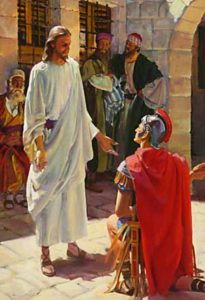 Przed Komunią Świętą  chleb w czasie Mszy Świętej przemienia się w Ciało Pana Jezusa. W tym chlebie prawdziwy Pan Jezus przychodzi do nas, aby być z „Bogiem z nami”. Mówimy do Jezusa podobne słowa, które wypowiedział setnik: „Panie, nie jestem godzien, abyś przyszedł do mnie, ale powiedz tylko słowo, a będzie uzdrowiona dusza moja” - tych słów naucz się na pamięćPrzystępując do Komunii, usłyszymy słowa kapłana: „Ciało Chrystusa”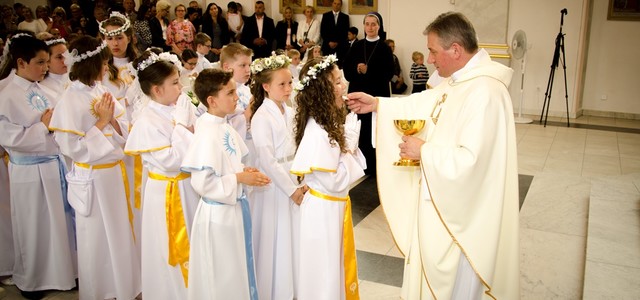 Odpowiadamy: „Amen”Wykonaj zadania z zeszytu ćwiczeń.Sprawdź w podręczniku co znaczy słowo Komunia